ROMÂNIA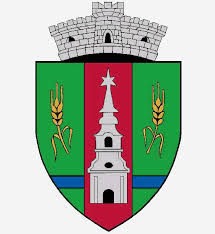 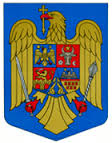 JUDEŢUL ARADCONSILIUL LOCAL ZERINDTel/Fax: 0257355566e-mail: primariazerind@yahoo.comwww.primariazerind.roH O T A R A R E A NR 107.din 19.12.2018.   
 privind aprobarea cofinatarii proiectului  ” Modernizare drumuri in comuna Zerind,Judetul Arad,,CONSILIUL LOCAL  ZERIND, JUDETUL  ARADINTRUNIT IN ŞEDINŢA ORDINARA IN DATA DE 19.12.2018                  Având în vedere :raportul compartimentului de resort din cadrul aparatului de specialitate al primarului, înregistrat cu nr. 1659/18.12.2018; Raportul comisiilor de specialitate al Consiliului local Zerind,prin care se acorda aviz favorabil proiectului de hotarare;constatând necesitatea de a asigura resursele financiare pentru realizarea investiției publice de interes local, a cărei indicatori tehnico-economice a fost aprobată prin Hotărârea Consiliului Local nr.104./19.12.2018 privind  proiectul cu titlul” Modernizare drumuri in comuna Zerind,Judetul Arad,,      prevederile OUG nr 28/2013 ,actualizata, pentru aprobarea Programului national de dezvoltare locala,art.5 lit.e.,art6,art.8;prevederile alin.(2)lit.b, alin.(4)lit.d. si alin.(6) lit.a. pct.13.al Art.36; art.39(1) din Legea nr. 215/2001 ,republicata  privind administratia publica locala republicata,  cu modificarile si completarile ulterioare;                                                                        Numarul voturilor  exprimate  9 voturi ,,pentru,, de catre cei 9 consilieri prezenti la sedinta din cei 9 consilieri  in functie .In temeiul art. 45 alin 1 din Legea nr. 215/2001 ,republicata  privind administratia publica locala republicata  cu modificarile si completarile ulterioareH O T A R A S T EArt. 1. -(1) Se aprobă cofinantarea proiectului” Modernizare drumuri in comuna Zerind,Judetul Arad ” in cuantum de 418986,77 lei inclusiv TVA                              -(2) Se aproba finantarea din bugetul local a urmatoarelor cheltuieli :                                                                                                LEI ( cu TVA inclus)Art.2. - Aducerea la îndeplinire a prezentei hotărâri se asigură de către primarul comunei  Zerind. Art.3. - Prezenta hotărâre se comunică, prin intermediul secretarului comunei Zerind, în termenul prevăzut de lege, primarului comunei  Zerind și prefectului judetului Arad si se aduce la cunoștință publică prin afișarea la sediul primăriei, precum și pe pagina de internet www.primariazerind.ro  .                              PREŞEDINTE                                            Contrasemneaza,SECRETAR                        BONDAR  LADISLAU                              jr.BONDAR HENRIETTE KATALIN1Studii de teren 23919.002Taxe pentru obtinerea de avize 10000.003DALI76041.004Organizarea procedurii de achizitie 14280.005Consultanta 85680.006Asistenta tehnica 128996.007Comisioane, taxe, cote 80070.77TOTAL 418986.77